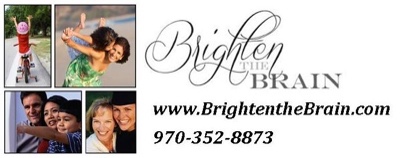       BRIGHTEN THE BRAINNueroFEEDBACK EQUIPMENT RENTAL AGREEMENTThis contract is between     Lori Kochevar, Owner of Brighten the Brain   (Lender) and Click here to enter text.(Borrower).  This rental agreement places all such equipment on loan for the period of Click here to enter text. days commencing on the date at the bottom of this contract, terminating on Click here to enter a date.. The borrower will run themselves for Click here to enter text. sessions and additional family member(s) Click here to enter text. for  Click here to enter text. sessions that have been pre-paid as part of a package that will be paid in total before the equipment is sent out.  Additional sessions may be run if available on the system. Any additional sessions will be charged at the same rate per session at the end of this contract. There is no reimbursement for unused sessions.The equipment listed below has been paid in full by Lender. This equipment cannot be sold outright or gifted.  It is on loan from Lender and remains the property of the Lender. The purpose of the rental of this equipment is to permit the borrower to conduct Neurofeedback training at home.  No income may be generated by the borrower from the use of the equipment. The borrower will return the equipment between 9:00 am-5:00 pm by return date: Click here to enter a date.. Lender reserves the right to request equipment return at any time. If that is within the days covered by this contract, unused sessions will be credited to the client. If it is after the time of the contract the lender can charge a rate of $150 per day rental for time overdue.  Failure to return the equipment within 5 days following the termination of this contract will result in the client’s credit card being charged in the amount of $9,500 USD.  This fee is additional to the contracted rental rates above. The equipment (including the software license) will then belong to the Borrower.Credit card # __________________________________________         Exp. _______/___________The Borrower is responsible for maintenance of the equipment and agrees to sign in for a MouseCall upon request. There will be no charge for this service.  No alterations, work or additions may be made to the computer at any time except by Zengar Institute technical staff. Should technical problems arise due to additional software/hardware being installed, Lender will return the system to its original state and charges will be posted to the Borrower’s credit card for technical service charge reimbursement. In the event of damage, theft or loss, Lender must be notified immediately. Compensation for lost/damaged or stolen equipment is to be made to the Lender and therefore, insurance for the equipment is the onus of the client. The value of the equipment is $4,500 USD and the value of the software is $5,000 USD.Use and Maintenance of Equipment:You must:Use the equipment at your address and keep the equipment safely locked up at room temperatures at your address when not in use.Keep the equipment in first class working order, repair and condition (fair wear and tear excepted)Follow all of the manufacturer’s instructions; It is very important to Zengar out versus Xing out when closing this machine. I will explain further during our first session.Notify Brighten the Brain immediately if it is damaged, lost or destroyed.Keep the equipment under your control; and keep the equipment in a safe environment.Only allow property trained people to use the equipment.  You must not:Sell or attempt to sell the equipment, give possession of it, give any interest in it, or transfer or assign this agreement to any person;Make any alteration or addition to the equipment without prior written consent.Return of Equipment:At the end of the term, or when this agreement is terminated, you must return the equipment to us including:  Laptop Power supplyzAmp with Sensors USB Cable 10/20 PasteEquipment is to be returned in full; at your own cost; insured for $4,500 in case of shipping loss or damage.  Equipment can be delivered to Brighten the Brain C/O DreamCatchers 5440 Conestoga Court, Boulder, CO 80301 Monday through Friday or to 6445 Ute Highway Longmont, CO 80503 for Saturday or Sunday deliveries.  The US postal next day service is the least expensive option.  You must purchase insurance of  $4, 500 on the equipment and request a signature.   Please e-mail or text Lori the chosen delivery company and tracking number when the equipment has begun its journey home. I agree to the terms and conditions set forth above, and to my credit card being charged according to said terms.____________________________________________________________________			_______/________/_________Print Name									Today’s Date____________________________________________________________________Signature								____________________________________________________________________			_______/________/_________Approved by (Authorized Signature)						Today’s Date_______________________________________________________________________________		(________)_________-__________Address										Phone Equipment:Specifics:Serial #LAPTOP with power supplyClick here to enter text.Serial # Click here to enter text.zAmp and Sensors1 set of solid silver sensorszAmp Serial # Click here to enter text.Cables15’ USB cable